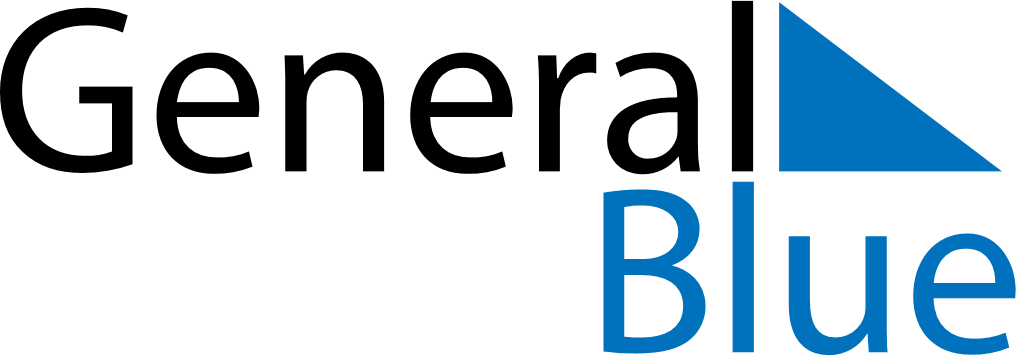 October 1678October 1678October 1678October 1678October 1678SundayMondayTuesdayWednesdayThursdayFridaySaturday12345678910111213141516171819202122232425262728293031